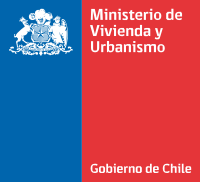 UNIDAD DE REGISTROS TÉCNICOSCERTIFICADO DE EXPERIENCIA TÉCNICA PARA REVISORES DE CALCULO ESTRUCTURALMediante el presente documento, yo ____________________, RUT _______________, representante legal de __________________________ Certifico que ______________________________, RUT ______________, ha revisado el proyecto de cálculo estructural de la obra que se individualiza a continuación:                                                                                                   ___________________                                                                                                                                                                                                                        Firma y TimbreNombre del Proyecto: Dirección del Proyecto: ComunaNúmero de Permiso de Edificación: Fecha del Permiso de EdificaciónNúmero de Recepción Final: Fecha Recepción Final: Superficie Municipal de la Edificación o Edificación Tipo (M2):Altura de la Edificación en pisos o en metros: Destino del Edificación: Calidad en que participó**: 